FUNDAÇÃO EDUCACIONAL CLAUDINO FRANCIO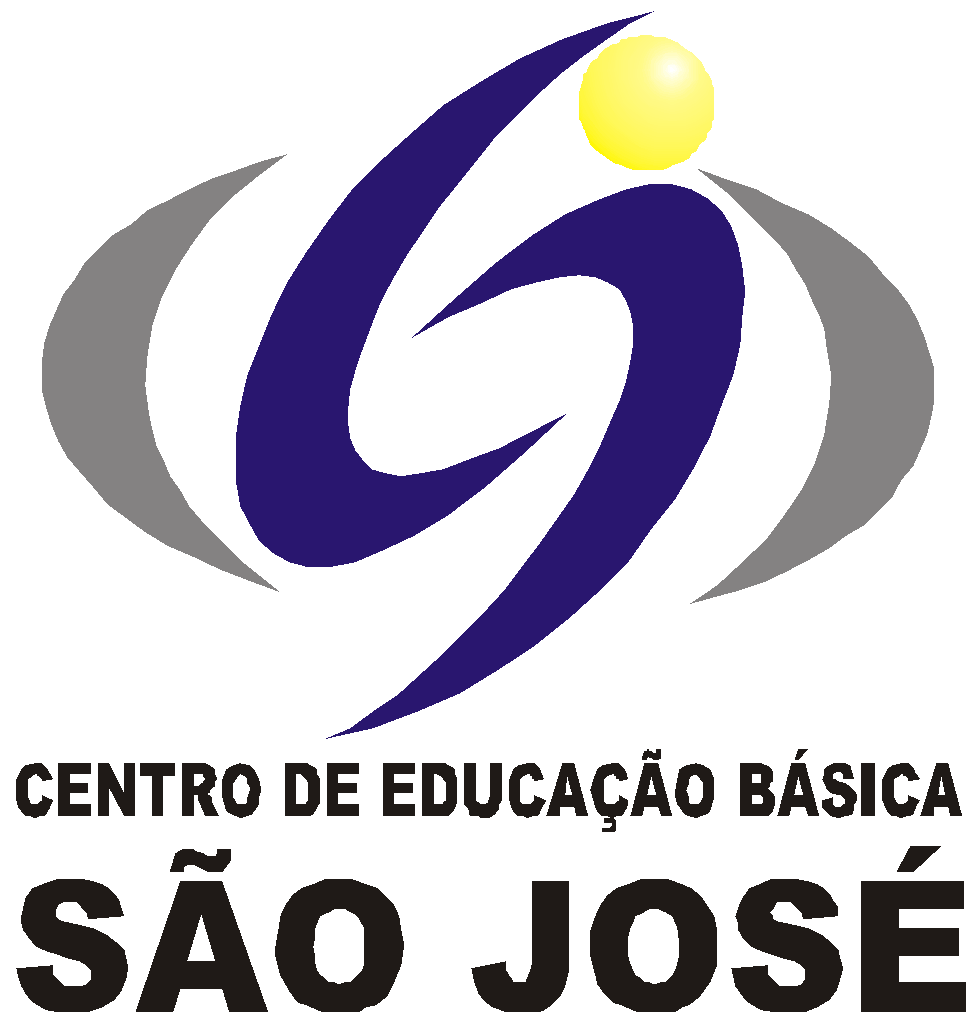 CENTRO DE EDUCAÇÃO BÁSICA SÃO JOSÉ                         Roteiro de Estudo Semanal 3º ano A Professora MaiaraConteúdo Programático de 20 a 25 de julhoSenhores Pais, Conforme comunicado enviado no dia 10 de julho, esta semana retornaremos com as aulas presenciais, seguindo o Plano de Contingência. Os alunos que já entregaram o termo na secretaria acompanharão as aulas presenciais todos os dias das 7h às 11h. Os alunos do grupo de risco ou que optarem por permanecer em casa deverão acompanhar a transmissão das aulas on-line das 7h às 11h, seguindo o Roteiro de Estudos.Este é o link FIXO para todas as aulas, todos os dias: meet.google.com/cwk-yeum-eoj                                                                                                                       Atenciosamente, Equipe Pedagógica                                                                                 20/07/2020                                                                                 20/07/2020                                                                                 20/07/2020HORÁRIOSEGUNDACONTEÚDOS7h – 7h50PORTUGUÊSCorreção da tarefa.Ortografia das letras C e QU, páginas 37 a 39.Hora da história, páginas 40 e 41.Lições 6 e 7 de Português, páginas 116 e 117.7h50 – 8h40PORTUGUÊSOrtografia das letras C e QU, páginas 37 a 39.Hora da história, páginas 40 e 41.INTERVALOSERÁ EM SALA DE AULA9h - 9h50HISTÓRIAHora do jogo, páginas 172 a 175.9h50 -10h40INGLÊS LUCIANAApostila, p. 21 até 23.10h40 - 11hEDUCAÇÃO FÍSICAHistória: Troca de ideias, página 176.21/07/202021/07/202021/07/2020HORÁRIOTERÇACONTEÚDOS7h – 7h50INGLÊS LUCIANAApostila, p. 24 à 25.7h50 – 8h40MÚSICAExposição dos instrumentos de percussão feito pelas crianças e atividade da apostila página 10.INTERVALOSERÁ EM SALA DE AULA9h - 9h50MATEMÁTICACorreção da tarefa.Hora da oficina, páginas 33 e 34.Lição 6 de Matemática, páginas 64 e 65.Lição 1 de Ciências, páginas 143 e 144.9h - 9h50MATEMÁTICACorreção da tarefa.Hora da oficina, páginas 33 e 34.Lição 6 de Matemática, páginas 64 e 65.Lição 1 de Ciências, páginas 143 e 144.9h50 -10h40MATEMÁTICAHora da oficina, páginas 33 e 34.10h40 - 11hCIÊNCIASHora da oficina, páginas 110 e 111.22/07/202022/07/202022/07/2020HORÁRIOQUARTACONTEÚDOS7h – 7h50PORTUGUÊSCorreção da tarefa.Diálogo com o texto, páginas 41 a 44.Lição 8 de Português, página 118.Lição 3 de Geografia, página 259.7h50 – 8h40PORTUGUÊSDiálogo com o texto, páginas 41 a 44.INTERVALOSERÁ EM SALA DE AULA9h - 9h50PORTUGUÊSDiálogo com o texto, páginas 41 a 44.9h - 9h50PORTUGUÊSDiálogo com o texto, páginas 41 a 44.9h50 -10h40GEOGRAFIADiálogo com o texto, página 248.10h40 - 11hARTESApostila de Artes página 65 A vida e obras de Monet vamos olhar nossas atividades. e verificar como estamos nos dedicando aos nossos traços. 23/07/202023/07/202023/07/2020HORÁRIOQUINTACONTEÚDOS7h – 7h50  MATEMÁTICACorreção da tarefa.Sólidos geométricos, páginas 36 e 37.Lição 7 de matemática, página 66.7h50 – 8h40MATEMÁTICASólidos geométricos, páginas 36 e 37.INTERVALOSERÁ EM SALA DE AULA9h - 9h50REC AQUÁTICAOrientações sobre o Coronavírus9h - 9h50REC AQUÁTICAOrientações sobre o Coronavírus9h50 -10h40CIÊNCIASRegistro da Oficina, páginas 112 e 113.10h40 - 11h         	   CIÊNCIASRegistro da Oficina, páginas 112 e 113.24/07/202024/07/202024/07/2020HORÁRIOSEXTACONTEÚDOS7h – 7h50PORTUGUÊSCorreção da tarefa.Diálogo com o texto, páginas 45 e 46.Lição 8 e 9 de Matemática, páginas 67 a 70.7h50 – 8h40PORTUGUÊSDiálogo com o texto, páginas 45 e 46.INTERVALOSERÁ EM SALA DE AULA9h - 9h50MATEMÁTICAUnidade 6 - A festa de Renata, páginas 40 a 44.9h - 9h50MATEMÁTICAUnidade 6 - A festa de Renata, páginas 40 a 44.9h50 -10h40MATEMÁTICAUnidade 6 - A festa de Renata, páginas 40 a 44.10h40 - 11hMATEMÁTICA - LIMFicha 4.25/07/2020 - SÁBADO LETIVO25/07/2020 - SÁBADO LETIVO25/07/2020 - SÁBADO LETIVOHORÁRIOQUINTACONTEÚDOS7h – 7h50  MATEMÁTICACorreção da tarefa.Registro coletivo, página 45.Hora de resolver problemas, páginas 48 a 51.Lição 10 de matemática, páginas 71 e 72.7h50 – 8h40MATEMÁTICARegistro coletivo, página 45.Hora de resolver problemas, páginas 48 a 51.INTERVALOSERÁ EM SALA DE AULA9h - 9h50REC AQUÁTICAOrientações sobre o Coronavírus9h - 9h50REC AQUÁTICAOrientações sobre o Coronavírus9h50 -10h40CIÊNCIASÉ bom saber! páginas 114 e 115.10h40 - 11h         	    CIÊNCIASÉ bom saber! páginas 114 e 115.